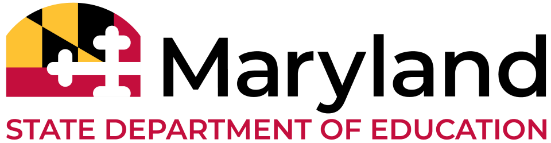 Maryland State Department of Education (MSDE) Application to OfferContinuing Professional Development (CPD) ExperienceCheck off appropriate box and identify name of sponsoring organizationLocal School System					 Private Provider/Vendor 				 College/University (MD)					 MSDE					To be completed by MSDE staffApproved CPD Number: Approved through December 31, __________Title of Course:	 To renew a previously-approved course, enter the current CPD# here: If the course to be renewed has not been revised, then check the box to the right                                               If the course to be renewed has been revised, then check the box to the right   CPD Liaison.  The signature of the liaison is required for any course submitted for approval by the LSS and indicates that a content-related course has been reviewed by a curriculum coordinator, and assurance of compliance with Senate Bill 674 (2012) regarding accessibility requirements is guaranteed for coursework developed for online delivery.  Vendor Note: Maryland’s public colleges and universities are State affiliates. Maryland’s private colleges and universities are considered vendors in addition to for-profit companies.Vendors submitting online courses for approval will undergo content approval at no cost, but will be advised in writing of the need for a second approval for digital accessibility.  There is a fee for this review.Name of LSS CPD Liaison, MSDE Director or Person Submitting: Signature of LSS CPD Liaison, MSDE Director or Person Submitting:Telephone:	Email:		Cost to Participant: 		Yes 		 No  If yes, provide amount charged.	 Description of the Experience(Two sentences maximum)To be included in CPD DirectoryArea of CourseSelect from dropdown menu. May write in option below too.To be included in CPD Directory	Write-in option: Emphasis of CourseEnter key wordsTo be included in CPD DirectoryAudience:Administrators	Mentors		Counselors	Teachers	Others			If course audience includes teachers, then indicate appropriate grade level(s) below: PreK-3    Grades 3-5    Grades 6-8    Grades 9-12    ALL Course Instructor(s)		Beginning Date		Credits Requested and Total Hours1 CPD    Total Hrs: 2 CPD  Total Hrs: 3 CPD Total Hrs:  Other CPD  # CPDs and Total Hrs: Need for the courseDiscuss the need educators have, and the research justifying the submitted course. This narrative should include the needs of PreK-12 students, those of the educator, and the research on which the course is built.  Please cite at least three references to current research, and provide the complete citation.   Mode of Delivery– See p. 7 in Manual for definitionsFace-to-Face (includes synchronous)  Blended 20% or more is synchronous (“real time”) Online Less than 20% is synchronous (Virtual; pre-recorded) The percentage of synchronous content in this proposed CPD: The percentage of asynchronous content in this proposed CPD: Professional Learning ExpectationsUse this space to describe the teaching/learning activities and follow-up that will be included in the professional development and how they are expected to result in participants achieving the intended outcomes. Insert additional rows if needed. This section of the plan should also describe the following in the text box below:The strategies to ensure full participation in all of the activities.The role that school principals and other school leaders will play and how they will be prepared for this role.How the professional development is related to other professional development in which they intended participants may be involved.Outcomes and IndicatorsEvaluation of outcomes and indicators resulting from CPD experience– see p.8-9 in ManualLevel 1: Execution			Level 2: Participants’ Reactions			Level 3: Participants’ Learning			Level 4: Participants’ Use of Knowledge in Authentic Setting	Level 5: Impact on Student Outcomes		PROFESSIONAL TEACHING/LEARNING ACTIVITIESIf requesting a range of CPD credits, then provide an explanation below how educators would earn each CPD value.Alignment to StandardsExplain how your activity aligns with the Learning Forward Standards. Any other critical standards such as Maryland College and Career Ready Standards may be referenced also.Evaluation PlanHow will follow-up activities be conducted, as described? What outcome data will be collected, and who will receive the report? What data are collected to indicate any changes that might be indicated in the course itself?Supplemental DocumentsConferences and Workshops should include an agenda. Other courses may be asked to provide additional documentation upon request.Digital AccessibilityComplete if designated an Online or Blended course to document steps taken to ensure accessibility or may attach an Accessibility Conformance Report. See p. 11 in the CPD Manual.Executive’s SignatureThe signature of the LSS superintendent, IHE dean or department chair, or a chief executive of vendor is required for any course submitted for approval, and indicates, (1) that a content-related course has been reviewed by a curriculum specialist; and/or (2) appropriate research guides the instruction; and, (3)  assurance of compliance with Senate Bill 674 (2012) regarding accessibility requirements for coursework developed for online delivery.	Signature 		Date	Print Name 		TitleForward completed application electronically to Pamela Darien at pamela.darien@maryland.gov. Electronic signatures are accepted, as are scanned signed copies.  No hard copy applications will be reviewed.A letter will be emailed to the person whose email address is listed as the contact person on this application.The letter will reflect Approval, Approval with Conditions, or Not Approved with any additional necessary comments or suggestions included. To be completed by the MSDE Division of Educator Certification and Program Approval	Signature 		DateApproved CPD Number: Approved through December 31, SessionIntended Outcomes (w/Standards)Teaching and Learning ActivitiesTime Synchronous or Asynchronous12345678910OutcomeSource of Data CollectionFrequency/Timing of Data Collection